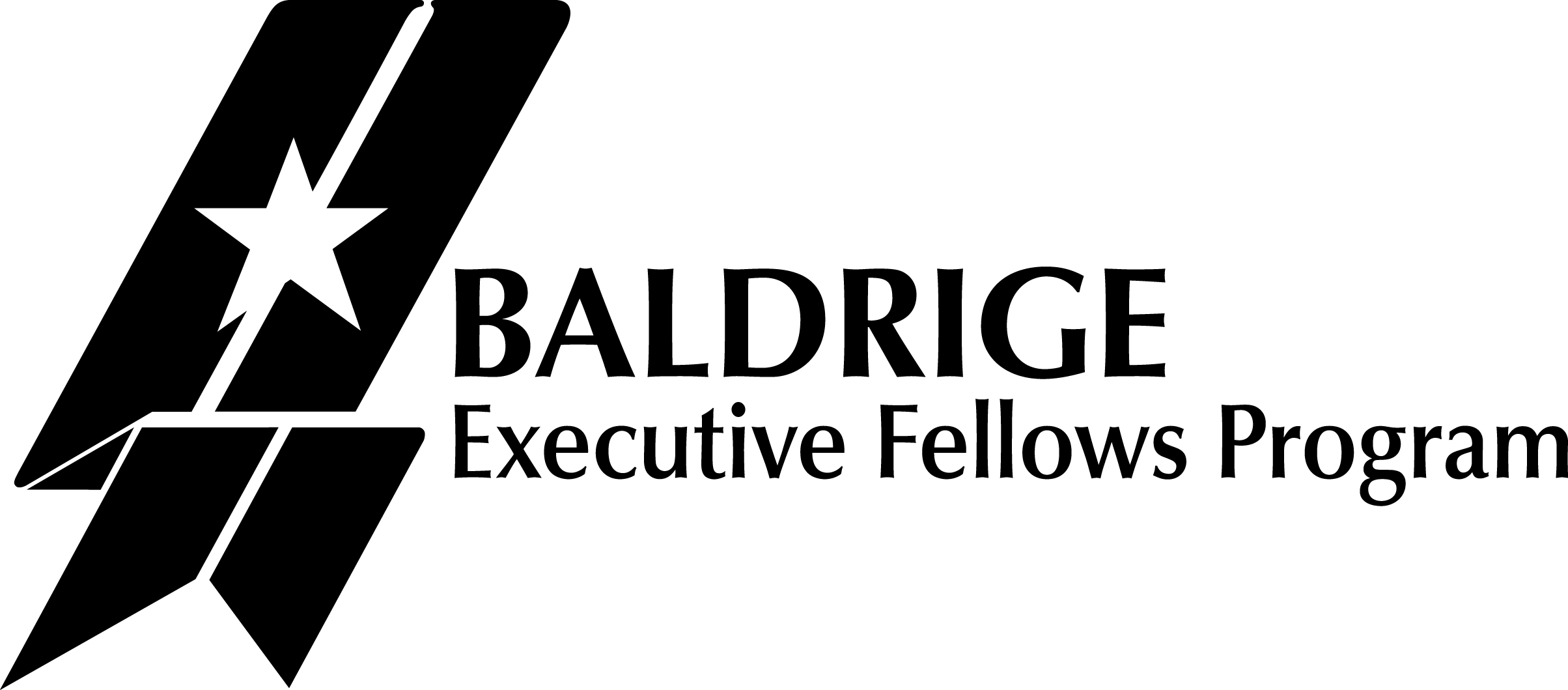 Baldrige Executive Fellows Program2024–2025 Information Packet
November 2023baldrige@nist.gov301-975-2036ContentsProgram OverviewCapstone Project	Program OverviewPurpose and Benefits To offer an executive development program centered on forming relationships with and learning from Baldrige Award recipients and their senior executives. Participants will benefit fromAccelerated leadership developmentIn-depth learning from world-class organizations and their senior executivesRelationships with other executives that will benefit Fellows now and into the futureKnowledge of the Baldrige Excellence Framework and Criteria for Performance Excellence, as well as the impact of systems thinking on organizationsPersonal visits with role-model organizations and their senior executivesA deeper understanding of leadership; strategic planning; sustainability; core competencies; customer engagement; employee engagement; integration of processes, plans, resources, and goals; and measuring the right thingsFocus on Baldrige core values and attributes Ongoing virtual meetings to enhance opportunities to learn and shareRelationships with the cadre of Fellows, who possess expertise often sought by othersAn option of coaching by Baldrige expertsProgram Components Interaction with Successful Senior Executives In multiple venues, Baldrige Executive Fellows meet with visionary leaders who have achieved exceptional business results. On-site, small-group workshops with senior executives from Baldrige Award recipient organizations allow Fellows to learn how the senior executives have led their organizations effectively. In addition, the Quest for Excellence® Conference and virtual sessions provide formal and informal opportunities to network with senior executives from a variety of successful organizations and across sectors. Workshops with Role-Model OrganizationsThree of the five workshops take place on-site at Baldrige Award recipient organizations, focusing on different components of a successful management system. At each workshop, Fellows learn how senior leaders have set a vision for and achieved success across their organizations, see the impact of a systems perspective on organizational success, and tour the organizations’ facilities. A key component of the workshops is the opportunity to raise and discuss questions and issues with senior leaders and with other Fellows in a small group.Individualized Learning Objectives and PlanIn collaboration with program staff, each Baldrige Executive Fellow develops a set of individualized learning objectives and a plan for achieving them based on the Fellow’s own needs and the needs of the sponsoring organization. The capstone project reflects this individualized learning and development. Personalized feedback and guidance are also available throughout the year-long fellowship.Personalized Capstone ProjectEach Baldrige Executive Fellow develops a capstone project addressing a strategic issue or need that is significant to the sponsoring organization. The project integrates and applies learning from the program sessions, other members of the Fellows cohort, and award recipient senior executives. Each Fellow will present information on progress at each session (beginning in June) and provides a presentation on the results of his or her capstone project at the final session.Orientation to the Baldrige Excellence Framework, Criteria Concepts, and 
Core Values and AttributesFellows participate in an orientation to the Baldrige Excellence Framework, and at each subsequent session, there is a focus on specific Criteria categories. In addition, focused discussions on core values and attributes are tailored to the needs of senior executives and specifically to the cohort. From senior executives of role-model organizations, Fellows learn how executives have applied the framework and concepts to improve their own leadership effectiveness and their organizations’ business results. The focus is on concepts of strategic significance. Quest for Excellence and Baldrige Regional Conferences Baldrige Executive Fellows have the opportunity to participate in the Quest for Excellence Conference. At the conference, Fellows will meet senior executives from award recipient organizations and learn how their senior leaders apply Baldrige principles to achieve excellence. Fellows may also have the opportunity to attend Baldrige-based state and regional conferences held at locations across the United States.Peer LearningBaldrige Executive Fellows have multiple opportunities to build a network of relationships with other executives in their cohort for mutual learning and support. Fellows participate as a group in five face-to-face workshops focusing on key areas of success for senior executives. In addition, Fellows exchange ideas and opinions as they wish through both synchronous and asynchronous discussions.Code of Ethical ConductMembers of the Baldrige Executive Fellows Program pledge to uphold all applicable legal requirements as well as their ethical principles during all activities associated with their participation in the Fellows Program.Fellows will be guided by four principles intended to enhance the sharing and learning of all parties: integrity, professional conduct, confidentiality, and respect for intellectual property. In promoting high standards of ethical conduct, they will conduct themselves professionally, guided by truth, accuracy, fairness, respect, and responsibility in all their interactionsavoid discussions or actions that might lead to, or imply an interest in, restraint of trade: market or customer allocation schemes, price fixing, dealing arrangements, bid rigging, bribery, or misappropriationavoid sharing information that their organization considers proprietary and protect the confidential information of othersin any sharing exchange, be willing to provide the same level of information that they requeston completion of the Baldrige Executive Fellows Program, be able to use the following designation: Baldrige Executive Fellow. Fellows may use the Baldrige Executive Fellows badge (e-mailed to them upon program completion) on business cards, résumés, and other personal promotion; however, they may not use the organizational logo of the Baldrige Performance Excellence Program (BPEP) in advertising or promotion or on business cards.For specific questions or guidance, please contact your employer’s legal counsel.Expectations for Completion of the ProgramAlumni of the Baldrige Executive Fellows are an elite group who have committed to performance excellence, improving their own organizations and sharing with the Fellows’ network to help others succeed. Therefore, the program has certain expectations of its participants:Attend meetings--unless a business or personal commitment makes such attendance impossibleParticipate in meetings and small-group settings by asking questions, offering feedback, volunteering to share, etc.Hold confidential proprietary and personal information that you hear from other Fellows, but do share best practices learned at meetings with your own organizationComplete a presentation on your capstone project at the end of the fellowshipProgram CalendarBoldface indicates an on-site session. PLEASE NOTE TIME ZONES SPECIFIED.LogisticsPlease mark your calendars for the events listed in the program calendar above. Logistics details will be provided about 8 weeks in advance of each session. A program tuition (see Baldrige Fellows Program Key Information | NIST) covers hotel rooms for five meetings across the United States, meals for all meetings, coaching, and materials.On-Site SessionsTransportation, lodging, and meals: A block of hotel rooms will be reserved by the Baldrige Program near each site. Please make flight reservations and arrange for travel from the airport to the hotel. The Fellows Program will manage transportation from the hotel to the award recipient sites, as appropriate, and will provide two-night hotel stays and meals. More details will be provided to the Fellows before each session. Arrival and departure times: Ensure that you arrive at each on-site session in time to check in, join the group at the time specified on the calendar, and attend the session opening. For sessions other than the Quest for Excellence conferences, end times will be approximately 3:00 p.m. the following day. Please plan to stay until that time.Welcome receptions: For most meetings, the Fellows program will arrange a time and place to meet the night before the meeting for networking. For some meetings, hors d'oeuvres and drinks will be served.Capstone ProjectPurposeThe capstone leadership project is intended to support you in driving a strategic results improvement with significant, systemic impact in your organization. You will accomplish this by integrating Baldrige concepts and the best practices of Baldrige Award recipients that you learned throughout your experience in the Baldrige Executive Fellows Program. DescriptionIn collaboration with your sponsor (typically your supervisor), you will identify and define a problem or issue, develop an approach that taps the learning and leadership skills you gain from the Fellows Program, and produce actionable results. The executive-in-residence and a Baldrige staff member will serve as advisers during the project.You will design your capstone project to fit your interests and leadership focus along with your organization’s distinctive needs. Most likely, your project will require substantial personal effort and incorporate the work of others under your direction. The project, or a well-defined portion of it, must be achievable within the time frame of the Fellows Program. You willidentify a problem or issuedefine clear goals and specific objectivesdevelop a detailed proposal with a timeline for completionconduct primary and secondary research, as neededperform quantitative and/or qualitative analyses develop and test solutionsformulate options and recommendations produce a written product for your organization deliver a 20–25-minute presentation at the final Fellows Program session that can be written with a focus on your intended audience (e.g., board of directors, employees) deliver a more-detailed presentation within your organization, as appropriate Examples of capstone projects and interviews with Baldrige Executive alumni can be found online: https://www.nist.gov/baldrige/alumni-capstone-interviews. Preparing for the Project (March)We recommend that you begin planning your capstone project by assessing your organization’s current status and challenges. As prework for the first session, we ask that you develop a brief Organizational Profile for your own organization in preparation for the first Fellows session. This may be considered in planning your capstone project. Or you may use a tool from within your organization, such as a balanced scorecard. Developing Your Proposal (April–June)Be sure to develop your ideas and write the proposal in conjunction with your sponsor, who will be asked to approve the project and commit to supporting it. Obtain input from the executive-in-residence and Baldrige Program staff members, as appropriate. Once you have gained agreement, write a project proposal for submission to the Fellows Program. Be brief, but specific, with measurable goals. In your proposal,Describe what the project will entail; how it relates to one or more of your organization’s strategic challenges, strategic advantages, or core competencies; and how you will carry it out. Describe the problem, and briefly describe the phases in the project and their time frames. Describe the desired outcome. You will submit to Baldrige Executive Fellows Program staff members the written plan and then present a brief overview to the other Fellows at the June session.Reviewing the Proposal and Project (June–April)A critical source of learning during the capstone project is the substantial individualized feedback you will receive. You will benefit from regular feedback on all aspects of the project and its implementation, as well as from the opportunity for self-assessment. The feedback process begins in the design phase of the project. As you design your project and develop your proposal, you will receive significant input from your sponsor, the executive-in-residence, the other Fellows, and the Baldrige staff members. You will provide both a written summary of updates and a verbal presentation to others at the following sessions to gain outside perspectives throughout the project. Suggested formats for the presentation and update include completing the tabular “Capstone Project: Format for Updates” below, writing 2–3 paragraphs, or filling out relevant portions of an A3 template (samples available online, as well as through the Baldrige Executive Fellows).In April, after you complete the capstone project, you will present your results to other Fellows Program participants. Some of you may also choose to present nonproprietary aspects of your projects at a national or regional Baldrige forum.Roles and Responsibilities for the Capstone ProjectMeeting with Your Sponsor on the Capstone ProjectHow to UseWhen to UsePagePurpose and Benefits3Program Components3Code of Ethical ConductRead, understand, and adhere to the Code of Ethical Conduct. Call your Baldrige Program contact with any questions.Immediately; review as needed5Expectations for Completion of the ProgramRead and understand what is expected of you.Immediately; review as needed5Program CalendarRefer to this calendar for key program dates and topics, and mark your calendars to prepare for the sessions ahead.Immediately; review as needed6LogisticsReview descriptions of the types of program events and guidance for scheduling your time.As needed7Purpose8Description8Preparing for the Project9Developing Your Proposal 9Reviewing the Proposal and Project9Roles and ResponsibilitiesGive this to your sponsor, and review it before you meet with him or her. Refer to it during the meeting to ensure that you cover all essential areas.Before the first meeting with your sponsor11Meeting with Your SponsorGive this to your sponsor, and review it before you meet. Use it to help craft an approach to the capstone project. Before the first meeting with your sponsor12Date and LocationActivityContentMarch through AprilVirtualOrientation by phone call and session prework Completion of Organizational Profile and Expectations Survey, capstone projects initial ideas, conversations with your Baldrige Program contactsApril 7–10, 202411:00 a.m., National Harbor, MDProgram kickoff at Baldrige Quest for Excellence® ConferenceBaldrige Excellence Framework and concepts, networking with Fellows and Baldrige Award recipients, sharing of expectations April 25, 1:00 p.m., ETVirtual meetingSession follow up, Baldrige Excellence Framework and concepts, Organizational Profile updates, individual objectives discussionMay through JuneVirtualSession preworkReadings, ongoing work on capstone project May 15-16, 20248:00 a.m., Towson, MDAward recipient visitVisionary Leadership That Works June 6, 1:00 p.m., ETVirtual meetingSession follow up, Organizational Profile updates, individual objectives, capstone discussionLate Summer or Fall, 
1:00 p.m. ET Capstone check-in calls; only need to attend oneJuly through SeptemberVirtualSession preworkReadings, ongoing work on capstone project September 17-18, 20248:00 a.m., Kansas City, MOAward recipient visitOperational IntelligenceOctober 10, 1:00 p.m., ETVirtual meetingSession follow up, Organizational Profile updates, individual objectives, capstone discussionOctober through JanuaryVirtualSession preworkReadings, ongoing work on capstone project January 22-23, 20258:00 a.m., Los Angeles, CAAward recipient visitLeading for EngagementFebruary 13, 1:00 p.m., ETVirtual meetingSession follow up, Organizational Profile updates, individual objectives, capstone discussionFebruary through AprilVirtualPreparation for final capstone presentation Completion of capstone projectMarch 29, 20257:30 a.m., ETBaltimore, MD Final session preceding the Baldrige Quest for Excellence ConferencePresentation of capstone highlights, graduationCapstone Project: Format for UpdatesCapstone Project: Format for UpdatesWhat’s the problem that you are trying to solve?In brief, what’s the context for this problem?Who are the stakeholders who will be affected and who will be needed for support?What metrics will measure progress?What progress have you made?Where would you like help/feedback?What areas of the Baldrige Criteria are relevant?As an organization sponsor …As a Baldrige Executive Fellow …You support the Baldrige Executive Fellow by …participating in the selection of the projectensuring that the Fellow has sufficient resources to complete the projectserving as a sounding board for ideasoffering insights and advice You support your own development by …applying your learning from the Fellows program to a project with the potential for significant impact on your organizationlistening to the thoughts and experiences of your sponsor and sharing your ownYour organization gains …attention to and potential solutions for an issue facing your organizationthe leadership skills, knowledge, and insight gained by the FellowYou gain …insights and counsel on an area of critical interest to you and your organization from experienced senior executives, your fellow participants, and Baldrige staffan opportunity to apply Baldrige concepts to an issue within your organizationaccelerated professional development with relevance to your organizationTo be a successful sponsor, you need to … participate in discussions with the Fellow to identify the project, its expected outcomes, and the expected learning for the Fellowprovide periodic feedbackcommit to helping the Fellow achieve project goalsTo benefit from the project, you need …the desire and initiative to tackle a significant issue within your organizationthe personal responsibility to execute the project planSponsor Baldrige Executive FellowBefore you meet with the Fellow, consider your organization’s needs, current issues, and areas for improvement your expectations for the projectyour expectations for the Fellowyour ability to support the Fellowthe Fellow’s goals for participating in the programBefore you meet with your sponsor, consideryour goals, expectations, and learning objectivespotential projects and their impact, possibly based on answers to questions in the Baldrige Organizational Profile or on an internal organizational tool, such as a balanced scorecard support you may need from your sponsor During the initial meeting, you might explore what the Fellow’s background, experience, and strengths are that could be best applied to a capstone projectwhat business impact and learning objectives the Fellow wants to achievewhat the Fellow thinks may inhibit achievement of the goal(s) of the Fellows Program what the Fellow needs to remove those inhibitorswhere the Fellow thinks he or she needs the most helpwhich one or two things would ensure a positive capstone project experience for the FellowDuring the initial meeting, you might explore the sponsor’s ideas for a project with potential for a significant impact on the organizationthe sponsor’s general expectations of the people he or she sponsors, if applicablehelp that the sponsor can provide 